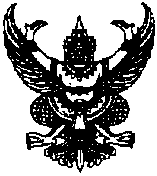 ประกาศองค์การบริหารส่วนตำบลกายูบอเกาะเรื่อง  รายงานการประชุมสภาองค์การบริหารส่วนตำบลกายูบอเกาะ ประจำปี 2557สมัยสามัญ  สมัยที่ 1 ครั้งที่ 1 ********************* 		 อาศัยอำนาจตามพระราชบัญญัติข้อมูลข่าวสาร พ.ศ. 2540   ประกอบกับระเบียบสำนักนายกรัฐมนตรี ว่าด้วยการบริหารกิจการบ้านเมืองและสังคมที่ดี พ.ศ.2542                    ดังนั้น เพื่อให้เกิดความโปร่งใสในกระบวนการทำงาน ให้มีการเปิดเผยข้อมูลข่าวสารอย่างตรงไปตรงมา ให้ประชาชนตรวจสอบได้ องค์การบริหารส่วนตำบลกายูบอเกาะ จึงขอประกาศรายงานการประชุมสภาองค์การบริหารส่วนตำบลกายูบอเกาะ ประจำปี 2557  สมัยสามัญ  สมัยที่  1 ครั้งที่ 1 ในวาระเกี่ยวกับการพิจารณาแผนพัฒนาสามปี พ.ศ.2557-2559 เพิ่มเติม ฉบับที่ 1 การกำหนดสมัยประชุมสมัยสามัญ ประจำปี 2557 และระเบียบวาระอื่นๆ เมื่อวันจันทร์ ที่ 3 เดือน กุมภาพันธ์  2557 และระเบียบวาระอื่นๆ  รายละเอียดตามเอกสารแนบท้ายประกาศนี้                       ทั้งนี้ตั้งแต่บัดนี้เป็นต้นไป			   ประกาศ  ณ. วันที่  4  เดือน กุมภาพันธ์ พ.ศ. 2557						               อายุ  วานิซอ                                                  					                      (นายอายุ   วานิซอ)				               ประธานสภาองค์การบริหารส่วนตำบลกายูบอเกาะรายงานการประชุมสภาองค์การบริหารส่วนตำบลกายูบอเกาะการประชุมสามัญสมัย ที่  ครั้งที่  1/2557วันจันทร์ที่   3   กุมภาพันธ์   2557ณ.องค์การบริหารส่วนตำบลกายูบอเกาะ     ผู้เข้าประชุม     ผู้เข้าร่วมประชุมเริ่มประชุมเวลา  10.00 น.	นายมาหามะ  แปตาลี    ประธานที่ประชุมได้กล่าวเปิดการประชุม และให้เลขานุการสภานับองค์ประชุมเมื่อครบองค์ประชุมจึงได้ดำเนินการประชุม  ตามระเบียบวาระการประชุม  ดังนี้ระเบียบวาระที่  1       เรื่องประธานแจ้งที่ประชุมทราบ				ฯลฯระเบียบวาระที่  2       เรื่องรับรองรายงานการประชุมครั้งที่แล้วเลขานุการสภา ฯ		สรุปรายงานการประชุมสามัญ สมัยที่ 1/2556  เมื่อวันที่ 7 กุมภาพันธ์  2556 ดังนี้			1.การกำหนดสมัยประชุมสามัญ ปี 2556 กำหนดให้มี 4 สมัย มติที่ประชุม	      มีมติให้การรับรองรายงานการประชุมครั้งที่แล้ว ไม่มีผู้ขอแก้ไขระเบียบวาระที่  3       เรื่องเสนอเพื่อทราบและพิจารณา          3.1 พิจารณาร่างข้อบัญญัติงบประมาณรายจ่ายเพิ่มเติมฉบับที่ 1   พ.ศ. 2556  วาระที่  1  (ขั้นรับหลักการ)ประธานสภา	        ตามที่ได้เชิญสมาชิกสภา อบต. กายูบอเกาะ ทุกท่านได้เข้าร่วมประชุมในวันนี้ เนื่องจากคณะผู้บริหารได้แจ้งให้ทราบว่าได้รับการจัดสรรงบประมาณเข้ามาเกินกว่าที่ได้ตั้งรับไว้ในข้อบัญญัติงบประมาณประจำปี พ.ศ. 2556  ประกอบกับมีความจำเป็นที่ต้องตั้งจ่ายเพิ่มเติมในรายการใหม่  จึงได้นำเสนอร่างข้อบัญญัติงบประมาณรายจ่ายเพิ่มเติม ฉบับที่ 1  พ.ศ.๒๕๕6  ต่อสภา อบต. เพื่อพิจารณาต่อไปจึงขอเชิญ นายก อบต.  ช่วยชี้แจงรายละเอียดต่างๆ ให้สภา อบต. ได้รับทราบ ด้วยนายก อบต.	 ตามที่ท่านประธานสภา ได้แจ้งให้สมาชิกทุกท่านได้ทราบแล้วว่า ทางคณะผู้บริหารได้จัดทำ ร่างข้อบัญญัติงบประมาณรายจ่ายเพิ่มเติม ฉบับที่ 1  พ.ศ.  25556  เรียบร้อยแล้วนั้น  ผมจะให้เลขานายกได้ ชี้แจงรายละเอียดต่างๆ  ให้ท่านสมาชิกได้รับทราบ    เลขานายก อบต.          ตามที่ได้แจกร่างข้อบัญญัติงบประมาณรายจ่ายเพิ่มเติมให้กับทุกท่านแล้ว ผมจึงขอชี้แจงโดยมี         รายละเอียดดังนี้                                    ร่างข้อบัญญัติงบประมาณรายจ่ายเพิ่มเติม ฉบับที่ 1  พ.ศ. 2556 ได้ประมาณการรายรับเพิ่มเติมไว้        		                 โดยตั้งรับจากหมวดรายรับ  ดังนี้	   	        1.หมวดภาษีจัดสรร   ตั้งรับไว้   837,217.-บาท  แยกเป็น			-ภาษีมูลค่าเพิ่มตาม พ.ร.บ. กำหนดแผนฯ		ตั้งรับไว้	    837,217 .-บาท         	  	ประมาณการรายจ่าย  ตั้งจ่ายไว้   534,372-บาท  ดังนี้		     1.ด้านบริหารงานทั่วไป			-งานบริหารงานทั่วไป			ตั้งจ่ายไว้	 121,000.-บาท		     2.ด้านบริการชุมชนและสังคม			-งานไฟฟ้าถนน				ตั้งจ่ายไว้              405,000.-บาท		     3.ด้านการดำเนินงานอื่น					-แผนงานงบกลาง			ตั้งจ่ายไว้	    8,372.-บาท	รายจ่ายตามหมวดรายจ่าย และจำแนกตามหน่วยงาน มีรายละเอียดดังนี้แผนงานบริหารงานทั่วไป   ตั้งงบประมาณรายจ่ายไว้       121,000.-บาท ดังนี้     	1.งบลงทุน   ตั้งจ่ายไว้  121,000 บาท		ครุภัณฑ์สำนักงาน  		- โครงการจัดซื้อเครื่องปรับอากาศ ขนาด 36491.34 บีทียู จำนวน 2 เครื่อง  ตั้งไว้ 103,000 บาท		- โครงการจัดซื้อเครื่องโทรสาร   ตั้งไว้ 18,000 บาท	แผนงานเคหะและชุมชน  ตั้งจ่ายไว้  705,000.-บาท1.งบลงทุน   ตั้งจ่ายไว้    405,00-บาท	ค่าครุภัณฑ์โครงการจ้างจัดซื้อเต็นท์ขนาด 4 X 8  เมตร จำนวน 10 หลังๆละ 30,000 บาท   ตั้งไว้    300,000 บาท		ค่าที่ดินและสิ่งก่อสร้าง-โครงการจ้างติดตั้งป้ายชื่อถนนและป้ายซอย ขนาดกว้าง  ยาว  สูง   จำนวน 30 ชุด                ตั้งไว้    405,000 บาท -แผนงานงบกลางงบกลาง        ตั้งไว้   8,372.-บาท		บำเหน็จบำนาญ   ตั้งไว้  8,372.-บาท	-เงินสมทบกองทุนบำเหน็จบำนาญข้าราชการส่วนท้องถิ่น   ตั้งเพิ่ม   8,372-บาทสำหรับรายละเอียดต่างๆ ในร่างข้อบัญญัติงบประมาณรายจ่ายเพิ่มเติมฉบับที่ 1 พ.ศ.  2554  ท่านสมาชิกทุกท่านคงได้ศึกษารายละเอียดต่างๆ แล้ว จึงขอชี้แจงเพียงเท่านี้ ประธาน-     เมื่อท่านสมาชิกทุกท่านได้พิจารณาถึงรายละเอียดต่างๆ แล้ว ไม่ทราบว่าทานสมาชิกท่านใดมีข้อเสนออะไรหรือไม่  ถ้าไม่มีผมจะขอมติที่ประชุมว่าจะรับร่างข้อบัญญัติงบประมาณรายจ่ายเพิ่มเติมฉบับที่  1  พ.ศ. 2554    หรือไม่มติที่ประชุม-  มีมติเห็นชอบให้รับหลักการแห่งร่างข้อบัญญัติงบประมาณรายจ่ายเพิ่มเติมฉบับที่  1 พ.ศ. 2554  ได้	ประธาน-     เมื่อมติที่ประชุมมีมติรับหลักการแห่งร่างข้อบัญญัติงบประมาณรายจ่ายเพิ่มเติม ฉบับที่  1 พ.ศ. 2554	      แล้วนั้น ตามระเบียบกระทรวงมหาดไทยว่าด้วยข้อบังคับการประชุมสภาท้องถิ่น พ.ศ. 2549	      ข้อ  105  ภายใต้บังคับข้อ 103 และ 104  ให้สมาชิกสภาท้องถิ่นเลือกสมาชิกสภาท้องถิ่น เป็น	      คณะกรรมการต่างๆ ตามความจำเป็นในหน้าที่ของสภา  จึงให้สมาชิกเสนอผู้ที่จะเป็นคณะ	      กรรมการแปรญัตติร่างข้อบัญญัติงบประมาณรายจ่าย  ประจำปี พ.ศ. 2554  จำนวน  3  ท่านนายมาหามุ-	ผมขอเสนอนายดอเล๊าะ  สุโก๊ะ    สมาชิก ม. 2นายอับดุลเลาะ-	ผมขอเสนอนายมุสตอพา  เต๊ะมะแย  สมาชิก  ม.4นายมาหามะ-	ผมขอเสนอนายอายุ  วานิซอ   สมาชิก  ม.3มติที่ประชุม-	มีมติเห็นชอบรายชื่อคณะกรรมการแปรญัตติ ทั้ง  3  ท่านประธาน - 	หลังจากเสร็จสิ้นการประชุมแล้วผมจะส่งร่างข้อบัญญัติที่สภา อบต. ลงมติรับหลักการแล้ว 		ให้คณะกรรมการแปรญัตติพิจารณาโดยละเอียดอีกครั้ง และผมขอให้สมาชิกสภา อบต. 		กำหนดระยะเวลาเสนอคำแปรญัตติต่อคณะกรรมการแปรญัตติด้วย ปลัด อบต. -	ขอชี้แจงระเบียบกระทรวงมหาดไทย ว่าด้วยข้อบังคับการประชุมสภาท้องถิ่น พ.ศ. 2547 หมวด 3 ญัตติ ข้อ 45  วรรคสาม  ญัตติร่างข้อบัญญัติงบประมาณจะพิจารณาสามวาระรวดเดียวไม่ได้ และในการพิจารณาวาระที่สอง  ให้กำหนดระยะเวลาเสนอคำแปรญัตติไว้ไม่น้อยกว่ายี่สิบสี่ชั่วโมงนับแต่สภาท้องถิ่นมีมติรับหลักการแห่งร่างข้อบัญญัติงบประมาณ นายมาหามุ-	ผมขอเสนอระยะเวลาเสนอคำแปรญัตติ จนถึงวันที่   15   กันยายน  2554  เวลา 13.00 น.ประธานสภา- 	จากที่เพื่อนสมาชิกได้เสนอระยะเวลาเสนอคำแปรญัตติ ถึงวันที่  15  กันยายน  2554  เวลา 13.00  น.		ไม่ทราบว่าที่ประชุมมีความเห็นอย่างไรบ้างมติที่ประชุม-	มีมติเห็นชอบระยะเวลาเสนอคำแปรญัติตามที่เสนอระเบียบวาระที่  4    -       เรื่องอื่นๆ		          ฯลฯ                หลังจากนั้นประธานที่ประชุมได้นัดประชุมใหม่ในวาระที่ 2  และวาระที่  3 ในวันที่  16  กันยายน 2554   เวลา  10.00  น.   และได้สั่งปิดการประชุม   ในเวลา  11.50  น.            อัมรินทร์   ยะมะลี   ผู้ตรวจรายงานการประชุม           ณัฐวดี   สิงห์ลอ   ผู้จดรายงานการประชุม        (นายอัมรินทร์   ยะมะลี)                                        (นางณัฐวดี   สิงห์ลอ)	     ประธานสภาฯ				       เลขานุการสภาฯที่ชื่อ - สกุลตำแหน่งลายมือชื่อ12345678นายมาหามะ  แปตาลีนายมุสตอพา  เต๊ะมะแยนายอับดุลเลาะ  กาเจร์นายดอเลาะ  สุโก๊ะนายอายุ  วานิซอนายอัมรินทร์  ยะมะลีนายมาหามุ  ดาอีซอนายอับดุลอาซิ  สูละประธานสภาฯรองประธานสภาฯสมาชิกสภาสมาชิกสภาสมาชิกสภาฯสมาชิกสภาสมาชิกสภาสมาชิกสภามาหามะ  แปตาลีมุสตอพา  เต๊ะมะแยอับดุลเลาะ  กาเจร์ดอเลาะ  สุโก๊ะอายุ  วานิซออัมรินทร์  ยะมะลีมาหามุ  ดาอีซออับดุลอาซิ  สูละที่ชื่อ - สกุลตำแหน่งลายมือชื่อ123456นายอาสมี  เซะบากอนายยูนุ๊  สาและเร๊ะนายดำรงค์  นะยะอินายดอรอนิง  เจ๊ะเล๊าะนางณัฐวดี   สิงห์ลอนายพงศกร  เสนะเกตุนายกองค์การบริหารส่วนตำบลรองนายกองค์การบริหารส่วนตำบลรองนายกองค์การบริหารส่วนตำบลเลขานุการนายกฯปลัด อบต. กายูบอเกาะหัวหน้าส่วนโยธาอาสมี  เซะบากอยูนุ๊  สาและเร๊ะดำรงค์  นะยะอิดอรอนิง  เจ๊ะเล๊าะณัฐวดี   สิงห์ลอพงศกร  เสนะเกตุ